ПРЕДПИСАНИЕоб устранении нарушенийСпециалистом Комитета по финансам администрации муниципального района «Читинский район» в соответствии с планом контрольно-ревизионной работы на 2018 год, на основании приказа Комитета по финансам администрации муниципального района «Читинский район» № 27 - к.о. от 19.04.2018г., проведена проверка финансово-хозяйственной деятельности в муниципальном бюджетном учреждении дополнительного образования «Детская музыкальная школа» пгт. Атамановка за 2017 год и  текущий 2018 год (январь - апрель).Общая сумма финансовых нарушений, установленная проверкой за 2017 год и 2018 год (январь - апрель) составила – 7577,77 рублей, в том числе:- 7426,30 рублей, переплата заработной платы, в результате неправильного применения нормы часов, при расчете среднечасовой ставки, неправильного начисления заработной платы в ночное время, в нарушение Постановления администрации муниципального района «Читинской район от 12 ноября 2014 года № 3042 «Об утверждении Положения о доплате за работу в ночное время работникам муниципальных учреждений муниципального района «Читинский район;- 151,47 рублей, переплата отпускных, в результате неправильного расчета среднего заработка для оплаты отпускных.Вместе с тем, выявлены случаи нарушения:- ст. 99, ст. 152 Трудового кодекса Российской ФедерацииСообщая Вам о фактах, установленных нарушений, просим в срок до 02 июля 2018 года принять все необходимые меры по их устранению, при этом:Принять меры по возмещению переплаты по заработной плате.Соблюдать нормы ст. 99, ст. 152 Трудового кодекса Российской Федерации.   	Предоставить копии документов, подтверждающие устранение указанных нарушений. В случае применения дисциплинарных взысканий представить копии распорядительных документов. О принятых мерах сообщить в установленный срок.    	По результатам проведенной проверки финансово-хозяйственной деятельности в муниципальном бюджетном учреждении дополнительного образования «Детская музыкальная школа» пгт. Атамановка руководителю администрации муниципального района «Читинский район» направлена докладная записка. Копия акта проверки направлена для рассмотрения и принятия мер в Прокуратуру Читинского района.Заместитель руководителя администрациимуниципального района «Читинский район» ,председатель Комитета финансам                                              В.И. Перфильева Исполнитель: Цырентарова Елена ГеоргиевнаТел. 35-92-19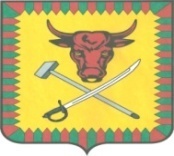 КОМИТЕТ ПО ФИНАНСАМАДМИНИСТРАЦИИмуниципального района «Читинский район». Чита, ул. Ленина, 157Тел. 35-50-70, факс 35-92-19E-mail: kfraion@yandex.ruИНН 7524001861 КПП 753601001ОГРН 1027500847813     от “ 25   ”    мая    2018 г.  № 280                      на №      от  _____________.Директору муниципального бюджетного учреждения дополнительного образования «Детская музыкальная школа» пгт. Атамановка Дрожжиновой В.Н.